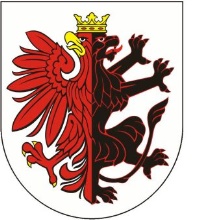 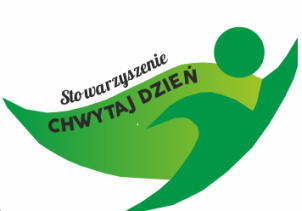 DOBRY PROJEKT SZANSĄ NA NOWE DZIAŁANIA –                                   podnoszenie kompetencji i umiejętności organizacji                 pozarządowych w zakresie pozyskiwania funduszy zewnętrznychPROGRAM SZKOLENIAw dniu 25 kwietnia 2019 rokuCZYM JEST PROJEKT? – wprowadzenie do tworzenia przedsięwzięć społecznych w oparciu o logikę projektową. Wyjaśnienie pojęć.BEZ PROBLEMU NIE MA PROJEKTU – identyfikowanie problemów społecznych. Skąd czerpać informacje – jak je opisywać.GRUPA DOCELOWA – odbiorcy projektuCEL PROJEKTU – formułowanie celu głównego i celów szczegółowych zgodnie z zasadą SMARTREZULATATY – wskaźniki rezultatów – sposób monitorowaniaPLANOWANIE DZIAŁAŃ oraz HARMONOGRAM realizacji projektuILE TO KOSZTUJE? – opracowywanie kalkulacji kosztorysowej projektuPRZEŁOŻENIE PROJEKTU NA WNIOSEK – omówienie przykładowego wnioskuŹRÓDŁA FINANSOWANIA – czyli: gdzie szukać funduszy na realizację pomysłów.Organizator: Stowarzyszenie CHWYTAJ DZIEŃ – na zlecenie Samorządu Województwa Kujawsko-PomorskiegoProjekt finansowany ze środków Samorządu Województwa Kujawsko-Pomorskiego